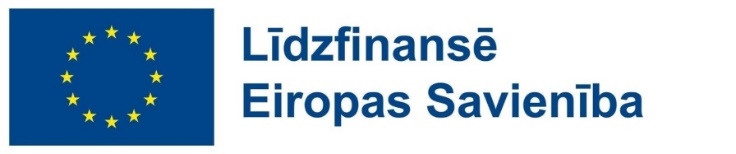 TIRGUS IZPĒTE“Daudzfunkciju A3 krāsu lāzerdrukas iekārtas piegāde un uzstādīšana”identifikācijas numurs BNP/TI/2023/160projekta “Zemgales uzņēmējdarbības vides attīstība un uzņēmēju konkurētspējas veicināšana”, Nr. LVIII-068 “SMEPRO 2”, ietvarosPasūtītājs:Iepirkuma priekšmets:Definēts iepirkuma priekšmets: “Daudzfunkciju A3 krāsu lāzerdrukas iekārtas piegāde un uzstādīšana”, saskaņā ar Tehnisko specifikāciju (1.pielikums);Tirgus izpēte tiek veikta projekta “Zemgales uzņēmējdarbības vides attīstība un uzņēmēju konkurētspējas veicināšana”, Nr. LVIII-068 “SMEPRO 2”, ietvaros.Identifikācijas numurs: BNP/TI/2023/160.Kontaktpersonas: Pasūtītāja noteiktā kontaktpersona par tehnisko specifikāciju un par tirgus izpētes noteikumiem:: Uzņēmējdarbības un kompetenču attīstības centra vadītāja Elita Priedniece, e-pasts: elita.priedniece@bauskasnovads.lv, tālr. +371 28025249.Piedāvājumu iesniegšanas vieta, datums un laiks:	Pretendents savu piedāvājumu iesniedz līdz 2023. gada 29. novembrim plkst. 12:00, nosūtot elektroniski uz e-pasta adresi: elita.priedniece@bauskasnovads.lvLīguma nosacījumi: Līgums tiek īstenots projekta “Zemgales uzņēmējdarbības vides attīstība un uzņēmēju konkurētspējas veicināšana”, Nr. LVIII-068” SMEPRO 2”” līdzfinansējuma un pašvaldības finansējuma ietvaros.Līguma izpildes laiks – 2023. gada 21.decembris.Apmaksa: līgums ar pēcapmaksu, garantēta samaksa pēc līguma izpildes pieņemšanas - nodošanas akta parakstīšanas un rēķina saņemšanas (saskaņā ar noslēgto līgumu).Iepirkuma līgumā netiks paredzēts avansa maksājums.Prasības pretendentam:Pretendents ir fiziska vai juridiska persona, kura uz līguma slēgšanas dienu ir reģistrēta, licencēta un/vai sertificēta atbilstoši attiecīgās valsts normatīvo aktu prasībām, tiesīgs nodarboties ar komercdarbību un veikt Pasūtītājam nepieciešamo Preci.Iesniedzot piedāvājumu, pretendents piedāvājumu paraksta pašrocīgi vai ar drošu elektronisko parakstu un laika zīmogu. Preces paraksta paraksttiesīgā persona vai tās pilnvarota persona. Ja piedāvājumu paraksta pilnvarota persona, jāpievieno paraksttiesīgās personas izdota pilnvara.Iesniedzamie dokumenti:  Pieteikums dalībai tirgus izpētē, atbilstoši 2. pielikumam;  Tehniskais piedāvājums, atbilstoši 3.pielikumam;Finanšu piedāvājums, atbilstoši 4. pielikumam.Piedāvājuma izvēles kritērijs:Piedāvājums ar zemāko cenu, kas pilnībā atbilst tirgus izpētes noteikumiem.1.pielikumsTEHNISKĀ SPECIFIKĀCIJA“Daudzfunkciju A3 krāsu lāzerdrukas iekārtas piegāde un uzstādīšana”identifikācijas numurs BNP/TI/2023/160Iepirkuma priekšmets: Daudzfunkciju A3 krāsu lāzerdrukas iekārtas piegāde un uzstādīšanaPiegādes adrese: Katoļu ielā 3, Bauska1. Vispārīgās prasības daudzfunkciju A3 krāsu lāzerdrukas iekārtai:Kopēšanas funkcionalitātes prasības:Drukāšanas funkcionalitātes prasības:Skenēšanas funkcionalitātes prasības:IzejmateriāliGarantija Piegādātajai iekārtai piegādes adresē jānodrošina 24 (divdesmit četru) mēnešu garantija, kuru laikā pretendents bez maksas nodrošina garantijas bojājumu novēršanu. 2.pielikumsPIETEIKUMS DALĪBAI TIRGUS IZPĒTĒ “Daudzfunkciju A3 krāsu lāzerdrukas iekārtas piegāde un uzstādīšana”identifikācijas numurs BNP/TI/2023/160Ar šo apliecinu savu dalību minētajā tirgus izpētē un apstiprinu, ka esmu iepazinies ar tās noteikumiem un Tehnisko specifikāciju, un piekrītu visiem tajā minētajiem nosacījumiem, tie ir skaidri un saprotami, iebildumu un pretenziju pret tiem nav.Ar šo apliecinu, ka visa sniegtā informācija ir patiesa.3.pielikums TEHNISKAIS PIEDĀVĀJUMSDaudzfunkciju A3 krāsu lāzerdrukas iekārtas piegāde un uzstādīšana”identifikācijas numurs BNP/TI/2023/160__________________________________________________________________________ pretendenta piedāvātais daudzfunkciju A3 krāsu lāzerdrukas iekārtas ražotājs un modelis1.Vispārīgie parametri daudzfunkciju A3 krāsu lāzerdrukas iekārtai:Kopēšanas funkcionalitātes parametri:Drukāšanas funkcionalitātes parametri:Skenēšanas funkcionalitātes parametri:IzejmateriāliGarantija Piegādātajai iekārtai piegādes adresē jānodrošina 24 (divdesmit četru) mēnešu garantija, kuru laikā pretendents bez maksas nodrošina garantijas bojājumu novēršanu. 4.pielikumsFINANŠU PIEDĀVĀJUMS“Daudzfunkciju A3 krāsu lāzerdrukas iekārtas piegāde un uzstādīšana”identifikācijas numurs BNP/TI/2023/160Pretendents ______________________________________ Reģ. Nr. _________________________________________Iepazinies ar tirgus izpētes “Daudzfunkciju A3 krāsu lāzerdrukas iekārtas piegāde un uzstādīšana” identifikācijas numurs BNP/TI/2023/160, noteikumiem un tehnisko specifikāciju, piedāvāju veikt minēto pakalpojumu par šādu līgumcenu:Līgumcenā ir iekļautas visas iespējamās izmaksas, kas saistītas ar piegādi, tai skaitā visi iespējamie sadārdzinājumi un citi riski.NosaukumsBauskas novada pašvaldībaReģistrācijas numurs90009116223AdreseUzvaras iela 1, Bauska, Bauskas nov., LV-39011. Nr.ParametrsPrasības 1.1.Papīra formātiVismaz A5R-A31.2.Iekārtas ātrdarbība, krāsains un melnbaltsNe mazāk kā 26 A4 lpp/min un 15 A3 lpp/min1.3.Abpusēja kopēšana, skenēšana un drukāšanaIr  jābūt1.4.Dokumentu padevējsJābūt iekļautam ar ne mazāk kā 100 lokšņu kapacitāti un atbalstāmo papīra formātu vismaz A5R-A31.5.Papīra ietilpībaKasetēs: vismaz divas kasetes ar ne mazāk kā 550 lapām katrā kasetē Rokas padevē: ne mazāk kā 100 lapas1.6.Papīra svarsNe mazāk kā: 60-300 g/m21.7.AdministrēšanaIespēja iekārtu administrēt pieslēdzoties attālināti izmantojot jebkuru interneta pārlūkprogrammu;1.8.AtmiņaNe mazāk kā 5 GB RAM/ 128 GB SSD 1.9.EkrānsLCD  skārienjūtīgs krāsains1.10.Pieslēgšanas iespējasVismaz LAN, USB 2.0 1.11.PamatneJābūt iekļautai orģinālai ražotāja pamatnei paredzētai konkrētajai piedāvātajai iekārtai2. Nr.ParametrsPrasības2.1.MērogošanaVismaz 25-400% 2.2.IzšķirtspējaMelnbaltā un krāsu režīmā ne mazāk kā 600x600 dpi 3. Nr.ParametrsPrasības3.1.IzšķirspējaNe mazāk kā 1200 x 600 dpi3.2.Drukas valodasVismaz PCL63.3.Operētājsistēmu atbalstsVismaz Windows 10,11 un MAC OS4. Nr.ParametrsPrasības4.1.Skenēšanas ātrdarbībaVismaz 70 melnbalti un krāsaini A4 attēli minūtē (pie 300 dpi)4.2.Skenēšanas iespējasSkenēt uz USB, Skenēt uz e-pastu, Skenēt uz failu, skenēt uz mapi4.3.IzšķirtspējaVismaz 600 x 600dpi4.4.Failu formātiVismaz JPEG, PDF, XPS5. Nr.ParametrsPrasības5.1.Toneris melnaisIekārtai jāatbalsta toneris ar resursu vismaz 40 000 kopijām pie 5% pārklājuma (jābūt iekļautam komplektācijā pilnam krāsu tonerim)5.2.Toneris krāsaiIekārtai jāatbalsta toneris ar resursu vismaz 20 000 kopijām katrai krāsai pie 5% pārklājuma (jābūt iekļautam komplektācijā pilnam krāsu tonerim )5.3.Nesējpulveris, ja nepieciešams (melnais)Jābūt iekļautam5.4.Gaismas jūtīgais rullis(melnais)Jābūt iekļautamVārds, uzvārds:Amats:Paraksts:Datums:Informācija par pretendentuInformācija par pretendentuInformācija par pretendentuPretendenta nosaukums:Pretendenta nosaukums:Reģistrācijas numurs:Reģistrācijas numurs:Juridiskā adrese:Juridiskā adrese:Norēķinu konts:Norēķinu konts:Bankas nosaukums:Bankas nosaukums:Pasta adrese:Pasta adrese:Tālrunis:Tālrunis:E-pasta adrese:E-pasta adrese:Vispārējā interneta adrese(ja attiecināms):Vispārējā interneta adrese(ja attiecināms):Līguma noslēgšanas iespēja(Lūdzu atzīmēt): Līguma noslēgšanas iespēja(Lūdzu atzīmēt): □ Papīra formātā□ Elektroniski ar drošu elektronisko parakstu Informācija par pretendenta kontaktpersonu / līguma izpildes atbildīgo personuInformācija par pretendenta kontaktpersonu / līguma izpildes atbildīgo personuInformācija par pretendenta kontaktpersonu / līguma izpildes atbildīgo personuVārds, uzvārds:Ieņemamais amats:Tālrunis:E-pasta adrese:Vārds, uzvārds:Amats:Paraksts:Datums:1. Nr.ParametrsPrasības Tehniskais piedāvājums1.1.Papīra formātiVismaz A5R-A31.2.Iekārtas ātrdarbība, krāsains un melnbaltsNe mazāk kā 26 A4 lpp/min un 15 A3 lpp/min1.3.Abpusēja kopēšana, skenēšana un drukāšanaIr  jābūt1.4.Dokumentu padevējsJābūt iekļautam ar ne mazāk kā 100 lokšņu kapacitāti un atbalstāmo papīra formātu vismaz A5R-A31.5.Papīra ietilpībaKasetēs: vismaz divas kasetes ar ne mazāk kā 550 lapām katrā kasetē Rokas padevē: ne mazāk kā 100 lapas1.6.Papīra svarsNe mazāk kā: 60-300 g/m21.7.AdministrēšanaIespēja iekārtu administrēt pieslēdzoties attālināti izmantojot jebkuru interneta pārlūkprogrammu;1.8.AtmiņaNe mazāk kā 5 GB RAM/ 128 GB SSD 1.9.EkrānsLCD  skārienjūtīgs krāsains1.10.Pieslēgšanas iespējasVismaz LAN, USB 2.0 1.11.PamatneJābūt iekļautai orģinālai ražotāja pamatnei paredzētai konkrētajai piedāvātajai iekārtai2. Nr.ParametrsPrasības2.1.MērogošanaVismaz 25-400% 2.2.IzšķirtspējaMelnbaltā un krāsu režīmā ne mazāk kā 600x600 dpi 3. Nr.ParametrsPrasības3.1.IzšķirspējaNe mazāk kā 1200 x 600 dpi3.2.Drukas valodasVismaz PCL63.3.Operētājsistēmu atbalstsVismaz Windows 10,11 un MAC OS4. Nr.ParametrsPrasības4.1.Skenēšanas ātrdarbībaVismaz 70 melnbalti un krāsaini A4 attēli minūtē (pie 300 dpi)4.2.Skenēšanas iespējasSkenēt uz USB, Skenēt uz e-pastu, Skenēt uz failu, skenēt uz mapi4.3.IzšķirtspējaVismaz 600 x 600dpi4.4.Failu formātiVismaz JPEG, PDF, XPSVismaz JPEG, PDF, XPS5. Nr.ParametrsPrasības5.1.Toneris melnaisIekārtai jāatbalsta toneris ar resursu vismaz 40 000 kopijām pie 5% pārklājuma (jābūt iekļautam komplektācijā pilnam krāsu tonerim)5.2.Toneris krāsaiIekārtai jāatbalsta toneris ar resursu vismaz 20 000 kopijām katrai krāsai pie 5% pārklājuma (jābūt iekļautam komplektācijā pilnam krāsu tonerim )5.3.Nesējpulveris, ja nepieciešams (melnais)Jābūt iekļautam5.4.Gaismas jūtīgais rullis(melnais)Jābūt iekļautamPozīcijaCena,EUR bez PVNDaudzfunkciju A3 krāsu lāzerdrukas iekārtas piegāde un uzstādīšana Kopējā piedāvājuma cena bez PVN, EUR:PVN (__%), EUR:Kopējā piedāvājuma cena ar PVN, EUR:Vārds, uzvārds:Amats:Paraksts:Datums: